UMW/IZ/PN–9/20				  		  	  Wrocław, 17.01.2020 r.Nazwa postępowania: Dostawa sprzętu informatycznego dla Rady Dyscypliny (część A) i Centrum Informatycznego (część B) Uniwersytetu Medycznego we Wrocławiu.ODPOWIEDZI NA PYTANIA WYKONAWCÓWPYTANIE NR 1Czy Zamawiający wymaga aby miał pełne prawa do korzystania z licencji i oprogramowania zainstalowanego w urządzeniach?ODPOWIEDŹ:Zamawiający wymaga pełnych praw do korzystania z licencji i oprogramowania zainstalowanego w urządzeniach.PYTANIE NR 2Czy Zamawiający wymaga aby dostarczane urządzenia, a także ich wyposażenie i akcesoria montażowe były fabrycznie nowe i na dzień składania ofert niewycofane / niewycofywane przez producenta ze sprzedaży?ODPOWIEDŹ:Zamawiający wymaga aby dostarczone urządzenia, a także ich wyposażenie i akcesoria montażowe były fabrycznie nowe i na dzień składania ofert niewycofane / niewycofywane przez producenta ze sprzedaży.PYTANIE NR 3Czy Zamawiający wymaga aby dostarczane urządzenia, a także ich wyposażenie i akcesoria montażowe pochodziły z oficjalnego kanału dystrybucyjnego producenta urządzeń na rynek polski?ODPOWIEDŹ:Zamawiający wymaga jedynie, aby dostarczane urządzenia, a także ich wyposażenie i akcesoria montażowe pochodziły z oficjalnego kanału dystrybucyjnego producenta urządzeń. PYTANIE NR 4Czy Zamawiający wymaga aby dostarczony sprzęt był zarejestrowany na Uniwersytet Medyczny im. Piastów Śląskich we Wrocławiu lub jednostkę nadrzędną w celu posiadania pełnych praw licencyjnych i gwarancyjnych?ODPOWIEDŹ:Zamawiający wymaga aby sprzęt był zarejestrowany na Uniwersytet Medyczny jako użytkownika końcowego.PYTANIE NR 5Czy Zamawiający wymaga aby wszystkie dostarczane urządzenia posiadały cechy/atrybuty ich legalności, tj. oznaczenie producenta, modelu oraz numeru seryjnego urządzenia?ODPOWIEDŹ:Zamawiający wymaga dostarczenia sprzętu nowego, bez wad prawnych i fizycznych.PYTANIE NR 6Czy Zamawiający wymaga aby Wykonawca przed dostawą dostarczył numery seryjne urządzeń celem weryfikacji źródła ich pochodzenia u producenta? W przypadku negatywnej weryfikacji, Zamawiający może odmówić przyjęcia urządzeń.W przypadku braku podanych jawnie wymagań zawartych w pytaniach 1-6, Zamawiającymoże otrzymać:- urządzenia niewiadomego pochodzenia- urządzenia zmodyfikowane- urządzenia z wadami technologicznymi- urządzenia z wadami prawnymi np. bez prawa do korzystania z oprogramowania i licencji,zarejestrowane na inną firmę końcową.ODPOWIEDŹ:Zgodnie z pkt. 4 Wymagań Ogólnych zamieszczonych w AIT, Zamawiający ma prawo zwrócić się do producenta / dystrybutora w celu weryfikacji dostarczonych urządzeń.PYTANIE NR 7Czy wkładki SFP muszą pochodzić od tego samego producenta co oferowane przełączniki celem uniknięcia problemów z kompatybilnością i serwisowaniem urządzeń?ODPOWIEDŹ:Zamawiający wymaga dostarczenia wraz z urządzeniem wkładek SFP certyfikowanych przez producenta  oferowanego przełącznika do pracy z oferowanym urządzeniem, co  oznacza, że dostarczony model wkładki musi znajdować się w ofercie sprzedaży  producenta przełącznika lub na oficjalnej opublikowanej przez producenta  przełącznika liście kompatybilności. Zamawiający nie dopuszcza dostarczenia  zamiennych wkładek niecertyfikowanych, których montaż mógłby spowodować  utratę gwarancji przełącznika, problemy z serwisowaniem lub jakiekolwiek problemy  konfiguracyjne.W związku z odpowiedziami na pytania Wykonawców zamawiający informuje o zmianie terminu składania i otwarcia ofert oraz o korekcie SIWZ.Zamawiający wymaga przygotowania oferty z uwzględnieniem odpowiedzi na pytania Wykonawców. Z upoważnienia Rektora UMWZastępca Kanclerza ds. ZarządzaniaInfrastrukturąmgr Jacek Czajka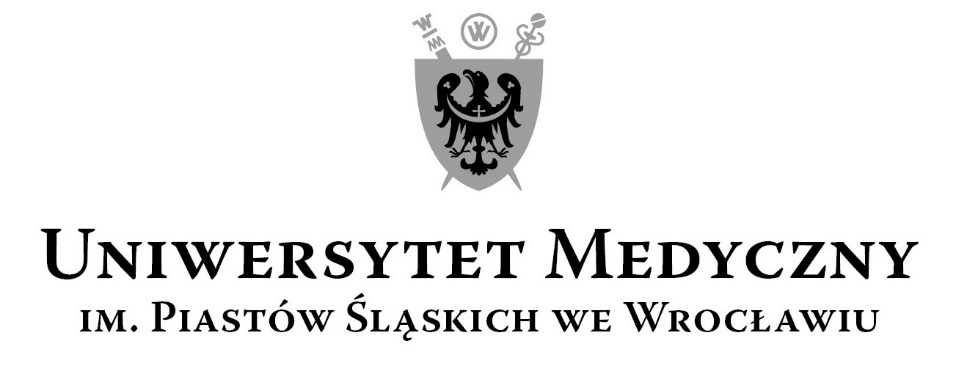 50-367 Wrocław, Wybrzeże L. Pasteura 1Zespół ds. Zamówień Publicznych UMWul. Marcinkowskiego 2-6, 50-368 Wrocławfax 71 / 784-00-45e-mail: monika.komorowska@umed.wroc.pl 50-367 Wrocław, Wybrzeże L. Pasteura 1Zespół ds. Zamówień Publicznych UMWul. Marcinkowskiego 2-6, 50-368 Wrocławfax 71 / 784-00-45e-mail: monika.komorowska@umed.wroc.pl 